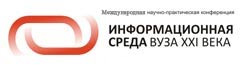 Тезисы докладаНачало формыНАЗВАНИЕ ДОКЛАДА: Механизмы мониторинга и оценки деятельности преподавателей в рамках учебного процесса с использованием ДОТMechanisms of monitoring and evaluation of teachers’ activity in the educational process which uses distance educational technologiesАВТОРЫ:Е.Б.Егоркина, М.Н. ИвановE.Egorkina, M.N. Ivanov ОРГАНИЗАЦИЯ (полное наименование, без аббревиатур): ФГБОУ ВПО Московский государственный индустриальный университетMoscow State Industrial UniversityГОРОД:МоскваMoscowТЕЛЕФОН:(495) 6203795ФАКС:(495) 6755570E-MAIL:egorkina@sde.ru, ivanov@sde.ruАННОТАЦИЯ:Статья посвящена описанию механизма планирования и контроллинга учебной нагрузки и механизма оценки эффективности деятельности преподавателей по исполнению полученной нагрузки. Рассмотрена рейтинговая система поощрений/взысканий.The article describes the process of planning and controlling the teaching load and the way evaluate performance of work of teachers according to their loading. The ranking system rewards / penalties is considered.КЛЮЧЕВЫЕ СЛОВА:Управлением вузом, информационная система, информационные технологии, информационно-аналитические системы, дистанционные образовательные технологии, планирование ресурсов предприятия, система управления обучением, оценка эффективности, учебная нагрузка, распределение учебной нагрузки.University management, ERP system, information technology, distance education technology, enterprise resource planning, learning management system, evaluation of the effectiveness, teaching load, distribution the teaching load.ТЕКСТ ТЕЗИСОВ ДОКЛАДА:Понятия электронное обучение и дистанционные образовательные технологии уже твердо укоренилось в современном информационном обществе. Постепенно все большее количество вузов включается в мировой процесс организации и проведения занятий через интернет. Со стороны государства проводится разработка новой нормативно-правовой базы и пересмотр старых норм, существовавших долгие годы. И, тем не менее, дистанционное обучение задает все новые и новые вопросы своим последователям.С одной стороны идет поиск лучших педагогических и технологических решений организации как одного занятия, так и всего учебного курса. Поиск новых технологий, изучение психологических особенностей восприятия различных категорий слушателей, анализ эффективности доставки информации и т.д.С другой стороны не стоит забывать о другой, скрытой от конечных потребителей образовательных услуг стороне. Кто стоит за этим процессом? Кто планирует и организует занятия? Кто контролирует эффективность учебного процесса и руководит его участниками. Наряду с Электронной системой дистанционного обучения (ЭСДО), являющейся основным инструментом доставки знаний и взаимодействия между преподавателем и слушателем, необходимы административные механизмы, призванные осуществлять планирование предполагаемых учебных мероприятий и контроль их успешного прохождения.Первая важная задача, связанная с организацией, это задача планирования, распределения и учета нагрузки профессорско-преподавательского состава (ППС). Для ее решения в первую очередь необходимо разработать систему нормативов, регламентирующих виды мероприятий, проводящиеся в рамках учебного процесса. Эта система в корне отличается от привычной схемы проведения очных занятий, т.к. процесс выходит далеко за рамки аудитории.Общение и взаимодействие посредством компьютерной сети дает дополнительные преимущества. Студенты и  преподаватели теперь не ограничены строго аудиторными часами. В их распоряжении, кроме лекционных мероприятий в виде вебинаров, конференций, теперь имеются форумы, чаты и прочие средства обмена сообщениями. Кроме того, по сравнению с записью лектора в аудитории эффективнее, если студенты заранее ознакомятся с содержанием лекции, например, с помощью видеоролика или текстового материала и придут на занятие (очное или дистанционное) уже готовыми к обсуждению материала по теме текущего занятия.Далее, т.к. при дистанционном взаимодействии исчезает физическое ограничение объема аудитории (а число интернет-подключений достаточно велико), то одновременно в занятии может принимать участие количество слушателей, в несколько раз превышающее размеры привычной аудитории. Возникает вопрос, а сможет ли преподаватель уделить внимание всем участникам занятия? Практика показывает, что увеличение размера контингента в несколько раз не приводит к такому же увеличению количества вопросов слушателей и необходимости персонального общения с каждым. Как правило, большую часть аудитории интересуют идентичные вопросы, обсуждение которых ведется одновременно с целой группой участников. Кроме того, несомненное преимущество, например, форумов заключается в том, что они сохраняют историю обсуждения и дают возможность тем, кто пропустил это событие, ознакомится с диалогом позже. Таким образом, еще и исключается необходимость повторного объяснения одного и того же материала.Следовательно, если аудитория слушателей возрастает, то при организации занятий по каждой дисциплине имеет смысл оперировать не отдельными учебными группами, а потоками слушателей, изучающими данную дисциплину. Т.е. после формирования учебных отрезков на очередной семестр для каждой группы начинается процесс формирования потоков. Изначально каждой дисциплине из отрезка соответствует свой отдельный поток, назовем его первичный. Далее, происходит анализ соответствия УМК по дисциплинам в различных учебных планах и принимается решение, какие первичные потоки могут быть объединены в один общий.Таким образом, преподаватель взаимодействует с потоком слушателей, изучающих определенную дисциплину (курс). И возникает вторая задача – мониторинга и контроля работы преподавателя в рамках данного курса.Очевидно, для решения обеих задач необходимо наличие автоматизированной системы управления деятельностью вуза (АИС) с дополнительным модулем автоматизации распределения нагрузки, который бы позволил оценить необходимое количество преподавателей на этапе первичного планирования, а также позволил анализировать «загруженность» преподавателей и контролировать отсутствие превышений установленных норм. Кроме того, информацию по сформированным потокам слушателей необходимо передать в ЭСДО, что разумнее сделать полностью автоматическим. Автоматический механизм синхронизации информации между двумя системами – АИС и ЭСДО позволяет не только упростить процесс организации доступа к курсам и доставки информации слушателям и преподавателю, но и организовать встречный информационный поток, а именно доставить в АИС данные о деятельности преподавателей. Начиная от своевременности начала занятий и до полной картины активности и эффективности работы – частота посещений, количество вопросов-ответов, проведение дополнительных мероприятий, качество оценки работ студентов, уровень успеваемости студентов и т.д.Имея в наличии вышеперечисленную информацию в АИС можно говорить об организации оценки эффективности работы преподавателей и рейтинговой системы поощрений и взысканий. В основе рейтинговой системы лежит эталонная таблица параметров оценки и значений их показателей, а также коэффициент, характеризующий значимость данного параметра. Согласно информации о деятельности преподавателя, полученной из ЭСДО, по каждому параметру рейтинга вычисляется соответствующая оценка и в результате формируется картина работы. На основе вычисленных оценок строится общий рейтинг преподавателей. Кроме того, на основе шкалы уровней оценки можно организовать автоматическое принятие решений по поощрениям и взысканиям. Основная задача, решаемая руководством вуза с помощью этих механизмов – привлечение квалифицированных и наиболее мотивированных к работе преподавателей, а также «отсев», вплоть до расторжения трудовых отношений, нерадивых сотрудников. Это может быть дополнительное премирование или дополнительная учебная нагрузка в будущем или, наоборот, уменьшение нагрузки в будущем и лишение дополнительных премиальных выплат.Эталонные таблицы параметров и шкалы должны быть гибкими и меняющимися во времени, что позволит оперативно реагировать на изменения, происходящие во внешней среде, при этом сохраняя достоверную информацию по прошедшим периодам.Таким образом, рейтинговая оценка деятельности преподавателей является еще одним инструментом, который позволит повысить эффективность учебного процесса, как следствие, среднюю успеваемость студентов, а также сократить лишние расходы.